Сводная ведомость результатов проведения специальной оценки условий трудаНаименование организации: ОБЩЕСТВО С ОГРАНИЧЕННОЙ ОТВЕТСТВЕННОСТЬЮ "РУССКИЕ ГАЗОВЫЕ ТУРБИНЫ" Таблица 1Таблица 2Дата составления:         Председатель комиссии по проведению специальной оценки условий трудаЧлены комиссии по проведению специальной оценки условий труда:Эксперт(-ы) организации, проводившей специальную оценку условий труда:НаименованиеКоличество рабочих мест и численность работников, занятых на этих рабочих местахКоличество рабочих мест и численность работников, занятых на этих рабочих местахКоличество рабочих мест и численность занятых на них работников по классам (подклассам) условий труда из числа рабочих мест, указанных в графе 3 (единиц)Количество рабочих мест и численность занятых на них работников по классам (подклассам) условий труда из числа рабочих мест, указанных в графе 3 (единиц)Количество рабочих мест и численность занятых на них работников по классам (подклассам) условий труда из числа рабочих мест, указанных в графе 3 (единиц)Количество рабочих мест и численность занятых на них работников по классам (подклассам) условий труда из числа рабочих мест, указанных в графе 3 (единиц)Количество рабочих мест и численность занятых на них работников по классам (подклассам) условий труда из числа рабочих мест, указанных в графе 3 (единиц)Количество рабочих мест и численность занятых на них работников по классам (подклассам) условий труда из числа рабочих мест, указанных в графе 3 (единиц)Количество рабочих мест и численность занятых на них работников по классам (подклассам) условий труда из числа рабочих мест, указанных в графе 3 (единиц)НаименованиеКоличество рабочих мест и численность работников, занятых на этих рабочих местахКоличество рабочих мест и численность работников, занятых на этих рабочих местахкласс 1класс 2класс 3класс 3класс 3класс 3класс 4Наименованиевсегов том числе на которых проведена специальная оценка условий трудакласс 1класс 23.13.23.33.4.класс 412345678910Рабочие места (ед.)636306300000Работники, занятые на рабочих местах (чел.)636306300000из них женщин161601600000из них лиц в возрасте до 18 лет000000000из них инвалидов000000000Индивидуальный номер рабочего местаПрофессия/
должность/
специальность работника Классы (подклассы) условий трудаКлассы (подклассы) условий трудаКлассы (подклассы) условий трудаКлассы (подклассы) условий трудаКлассы (подклассы) условий трудаКлассы (подклассы) условий трудаКлассы (подклассы) условий трудаКлассы (подклассы) условий трудаКлассы (подклассы) условий трудаКлассы (подклассы) условий трудаКлассы (подклассы) условий трудаКлассы (подклассы) условий трудаКлассы (подклассы) условий трудаКлассы (подклассы) условий трудаИтоговый класс (подкласс) условий трудаИтоговый класс (подкласс) условий труда с учетом эффективного применения СИЗПовышенный размер оплаты труда (да,нет)Ежегодный дополнительный оплачиваемый отпуск (да/нет)Сокращенная продолжительность рабочего времени (да/нет)Молоко или другие равноценные пищевые продукты (да/нет)Лечебно-профилактическое питание  (да/нет)Льготное пенсионное обеспечение (да/нет)Индивидуальный номер рабочего местаПрофессия/
должность/
специальность работника химическийбиологическийаэрозоли преимущественно фиброгенного действияшуминфразвукультразвук воздушныйвибрация общаявибрация локальнаянеионизирующие излученияионизирующие излучениямикроклиматсветовая средатяжесть трудового процессанапряженность трудового процессаИтоговый класс (подкласс) условий трудаИтоговый класс (подкласс) условий труда с учетом эффективного применения СИЗПовышенный размер оплаты труда (да,нет)Ежегодный дополнительный оплачиваемый отпуск (да/нет)Сокращенная продолжительность рабочего времени (да/нет)Молоко или другие равноценные пищевые продукты (да/нет)Лечебно-профилактическое питание  (да/нет)Льготное пенсионное обеспечение (да/нет)123456789101112131415161718192021222324---RGT21001 Заместитель генерального директора по коммерческим вопросам-------------22-НетНетНетНетНетНетRGT21002 Советник генерального директора по развитию-------------22-НетНетНетНетНетНетRGT21003 Советник генерального директора-------------22-НетНетНетНетНетНетRGT21004 Директор по юридическому и корпоративному управлению-------------22-НетНетНетНетНетНетRGT21005 Директор по соблюдению правовых норм и менеджер по правовым вопросам-------------22-НетНетНетНетНетНетRGT21006 Директор по закупкам-------------22-НетНетНетНетНетНетRGT21007 Директор по экономике и финансам-------------22-НетНетНетНетНетНетRGT21008 Финансовый менеджер-------------22-НетНетНетНетНетНетRGT21009 Финансовый аналитик-------------22-НетНетНетНетНетНетRGT21010 Менеджер по экономическому планированию-------------22-НетНетНетНетНетНетRGT21011 Исполнительный директор-------------22-НетНетНетНетНетНетRGT21012 Менеджер по проектному управлению-------------22-НетНетНетНетНетНетRGT21013 Менеджер по контролю реализации проектов-------------22-НетНетНетНетНетНетRGT21014 Главный аналитик-------------22-НетНетНетНетНетНетRGT21015 Заместитель директора по юридическому и корпоративному управлению-------------22-НетНетНетНетНетНетRGT21016 Старший юрист-------------22-НетНетНетНетНетНетRGT21017 Старший юрист-------------22-НетНетНетНетНетНетRGT21018 Старший юрист-------------22-НетНетНетНетНетНетRGT21019 Директор коммерческий-------------22-НетНетНетНетНетНетRGT21020 Коммерческий менеджер-------------22-НетНетНетНетНетНетRGT21021 Коммерческий менеджер-------------22-НетНетНетНетНетНетRGT21022 Директор по развитию бизнеса-------------22-НетНетНетНетНетНетRGT21023 Аналитик по развитию бизнеса-------------22-НетНетНетНетНетНетRGT21024 Руководитель отдела технического сопровождения продаж-------------22-НетНетНетНетНетНетRGT21025 Инженер по технико-экономическому анализу-------------22-НетНетНетНетНетНетRGT21026 Менеджер по контрактам-------------22-НетНетНетНетНетНетRGT21027 Менеджер по контрактам-------------22-НетНетНетНетНетНетRGT21028 Ведущий специалист по закупкам-------------22-НетНетНетНетНетНетRGT21029 Заместитель руководителя отдела управления проектами-------------22-НетНетНетНетНетНетRGT21030 Руководитель отдела управления проектами-------------22-НетНетНетНетНетНетRGT21031 Инженер проектов - механик-------------22-НетНетНетНетНетНетRGT21032 Инженер проектов - механик-------------22-НетНетНетНетНетНетRGT21033 Системный администратор-------------22-НетНетНетНетНетНетRGT21034 Директор по безопасности-------------22-НетНетНетНетНетНетRGT21035 Руководитель управления организационного обеспечения-------------22-НетНетНетНетНетНетRGT21036 Специалист по документообороту-------------22-НетНетНетНетНетНетRGT21037 Специалист по хозяйственной деятельности-------------22-НетНетНетНетНетНетRGT21038 Заместитель директора по закупкам-------------22-НетНетНетНетНетНетRGT21039 Директор по персоналу-------------22-НетНетНетНетНетНетRGT21040 Заместитель генерального директора по производству и локализации-------------22-НетНетНетНетНетНетRGT21041 Офис менеджер-------------22-НетНетНетНетНетНетRGT21042 Директор по защите интеллектуальной собственности и информационной безопасности-------------22-НетНетНетНетНетНетRGT21043 Руководитель проектов по внедрению информационных систем-------------22-НетНетНетНетНетНетRGT21044 Менеджер по персоналу-------------22-НетНетНетНетНетНетRGT21045 Ведущий специалист по закупкам-------------22-НетНетНетНетНетНетRGT21046 Ведущий специалист по закупкам-------------22-НетНетНетНетНетНетRGT21047 Ведущий специалист по закупкам-------------22-НетНетНетНетНетНетRGT21048 Руководитель отдела технической экспертизы поставщиков-------------22-НетНетНетНетНетНетRGT21049 Инженер по качеству поставщиков-------------22-НетНетНетНетНетНетRGT21050 Инженер по качеству поставщиков-------------22-НетНетНетНетНетНетRGT21051 Инженер по качеству поставщиков-------------22-НетНетНетНетНетНетRGT21052 Инженер по качеству поставщиков-------------22-НетНетНетНетНетНетRGT21053 Инженер по качеству поставщиков-------------22-НетНетНетНетНетНетRGT21054 Инженер по качеству поставщиков-------------22-НетНетНетНетНетНетRGT21055 Инженер по качеству поставщиков-------------22-НетНетНетНетНетНетRGT21056 Инженер по качеству поставщиков-------------22-НетНетНетНетНетНетRGT21057 Инженер по качеству поставщиков-------------22-НетНетНетНетНетНетRGT21058 Инженер по качеству поставщиков-------------22-НетНетНетНетНетНетRGT21059 Инженер по управлению конфигурацией-------------22-НетНетНетНетНетНетRGT21060 Инженер-конструктор электротехнического оборудования-------------22-НетНетНетНетНетНетRGT21061 Инженер-конструктор АСУ ТП-------------22-НетНетНетНетНетНетRGT21062 Ведущий специалист по информационной безопасности-------------22-НетНетНетНетНетНетRGT21063 Технический менеджер-------------22-НетНетНетНетНетНетДиректор по персоналуЖуков В.В.(должность)(подпись)(Ф.И.О.)(дата)Руководитель отдела ОТЭПиПББашкинов С.Е.(должность)(подпись)(Ф.И.О.)(дата)Старший юрист по налоговому и публичному правуПлешаков А.С.(должность)(подпись)(Ф.И.О.)(дата)732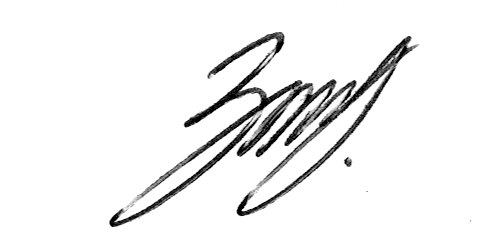 Захарин Кирилл Юрьевич(№ в реестре экспертов)(подпись)(Ф.И.О.)(дата)